                                                                                  PATVIRTINTA			                 Vilniaus Sofijos Kovalevskajos progimnazijos			                 direktoriaus 2019 m. spalio 2 d. įsakymu Nr. V-VILNIAUS SOFIJOS KOVALEVSKAJOS PROGIMNAZIJOS NEFORMALIOJO UGDYMO UŽSIĖMIMŲ TVARKARAŠTIS2019 - 2020 m. m.________________________________________________________________________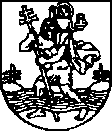 VILNIAUS SOFIJOS KOVALEVSKAJOS PROGIMNAZIJOS DIREKTORIUSĮSAKYMASDĖL VILNIAUS SOFIJOS KOVALEVSKAJOS PROGIMNAZIJOS NEFORMALIOJO UGDYMO UŽSIĖMIMŲ TVARKARAŠČIO TVIRTINIMO2019  m. spalio 2 d. Nr. V-Vilnius	T v i r t i n u   Vilniaus Sofijos Kovalevskajos progimnazijos neformaliojo ugdymo užsiėmimų tvarkaraštį.PRIDEDAMA. Vilniaus Sofijos Kovalevskajos progimnazijos neformaliojo ugdymo užsiėmimų tvarkaraštis, 4 lapai.Direktorė						    Galina KirilovaEil. Nr.Būrelio pavadinimasKlasėSavaitės diena ir valandosKabinetasMokytojo pavardė1.Gamtos dėsnių praktinė tiriamoji veikla6-8Antradienis8.05-8.50310Gamta ir žmogus dalyko, geografijos mokytoja metodininkė Ana Bernatovič2.  Ekonominio raštingumo pagrindai5-8Pirmadienis8.05-8.50310Gamta ir žmogus dalyko, geografijos mokytoja metodininkė Ana Bernatovič3.,,Play and Learn“Anglų kalba1aKetvirtadienis14.05-14.50104Pradinio ugdymo vyresnioji mokytoja Jelena Klišienė4.,,Play and Learn“Anglų kalba1bAntradienis14.05-14.50220Pradinio ugdymo vyresnioji Jelena Klišienė5.,,Play and Learn“Anglų kalba1cTrečiadienis14.05-14.50105Pradinio ugdymo vyresnioji Jelena Klišienė6.,,Reading“ Anglų kalba3aPenktadienis12.05-12.50307123Anglų kalbos mokytoja Ivona Fearon, anglų kalbos vyresnioji mokytojaKaterina Jegorova7.,,Reading“Anglų kalba3bKetvirtadienis13.1013.55307120Anglų kalbos mokytoja Ivona Fearon, anglų kalbos vyresnioji Katerina Jegorova8.,,Reading“ Anglų kalba3cPenktadienis9.55-10.44307119Anglų kalbos mokytoja Ivona Fearon, anglų kalbos vyresniojiKaterina Jegorova9.,,Reading“ Anglų kalba4aPenktadienis9.00-9.45307221Anglų kalbos mokytojos: Ivona Fearon, Teresa Beganskienė10.,,Reading“ Anglų kalba4bKetvirtadienis10.50-11.35307103Anglų kalbos mokytojos: Ivona FearonTeresa Beganskienė11.,,Reading“Anglų kalba4cPenktadienis13.10-13.55307108Anglų kalbos mokytojos: Ivona FearonTeresa Beganskienė12. Dailės būrelis1-2Ketvirtadienis15.00-15.45104Dailės mokytoja Ana Kasatkina13. Dailės būrelis3-4Penktadienis15.00-15.45104Dailės mokytoja Ana Kasatkina14.Šiuolaikinių šokių būrelis1-2Trečiadienis 14.05-14.50224Choreografijos mokytoja Valentina Kislauskienė15.Šiuolaikinių šokių būrelis3-4Trečiadienis15.00-15.45113Choreografijos mokytoja Valentina Kislauskienė16. Lavinamasis fitnesas1-4Antradienis15.50-16.35113Choreografijos mokytoja Valentina  Kislauskienė17.Šiuolaikinių šokių būrelis5-8Ketvirtadienis15.00-16.30224Valentina  Kislauskienė18.Integruotas šiuolaikinių šokių ir dainavimo būrelis1-4Ketvirtadienis15.00-15.45221Choreografijos mokytoja Valentina Kislauskienė, muzikos ir neformaliojo ugdymo vyresnioji mokytoja Snezhana Prokopovich20. Kvadratas5-6Antradienis15.50-16.35Sporto salėKūno kultūros vyresnioji mokytoja Janina  Lazinkienė21. Krepšinis5-8Pirmadienis15.50-16.35Sporto salėKūno kultūros vyresnioji mokytoja Janina Lazinkienė22. Karjeros planavimas1-8Antradienis 13.10-13.55Trečiadienis13.10-13.55309Dorinio ugdymo (etikos) vyresnioji mokytoja Yulia Vyalanishkene23. Spalvų  terapija5-8Ketvirtadienis15.50-16.35320Lietuvių kalbos ir literatūros mokytoja Diana Karklelytė24 Įdomioji matematika1Ketvirtadienis14.05-14.50220Pradinio ugdymo vyresnioji mokytoja Ekaterina Nikišina25. Geografijos būrelis,, Pasaulis  ir žmogus“4Ketvirtadienis15.00-15.45220Pradinio ugdymo vyresnioji mokytoja Ekaterina Nikišina26.Fortepijonas (individualūs užsiėmimai)5-8Pirmadienis16.50-17.35Trečiadienis16.50-17.35Ketvirtadienis16.50-17.35Penktadienis16.50-17.35217Neformaliojo ugdymo (muzikos) vyresnioji mokytoja Karina  Pedanian27. Dainuojamoji poezija5-8Ketvirtadienis18.00-19.30306Rusų kalbos mokytoja Inessa  Maculevic28.Rusų folkloro ansamblis ,, Veretionce“1-2Pirmadienis16.35-17.20121Muzikos ir neformaliojo ugdymo vyresnioji mokytoja Snezhana Prokopovich29.Rusų folkloro ansamblis ,, Veretionce“5-8Pirmadienis15.00-16.30221Muzikos ir neformaliojo ugdymo vyresnioji mokytoja Snezhana Prokopovich30.Rusų folkloro ansamblis ,, Veretionce“3-4Ketvirtadienis15.00-15.45121Muzikos ir neformaliojo ugdymo vyresnioji mokytoja Snezhana  Prokopovich31.Lietuvių liaudies   folkloro ansamblis  ,, Serbenta“1-4Antradienis15.00-15.45221Lietuvių kalbos vyresnioji mokytoja Dalia Rodžianskienė32.Sportinis šokis1-414.05-15.45113Choreografijos vyresnysis mokytojas Jaroslav Šlepniov33.Teatro studija,, Vaivorykštė“3-4Antradienis 15.00-15.45Ketvirtadienis15.00-15.45223-224Teatro mokytoja metodininkė Liudmila Štolde34.Teatro studija ,, Igruška“5-8Pirmadienis15.55-16.35Antradienis15.55-16.35223-224Teatro mokytoja metodininkė Liudmila Štolde35. Tinklinis5-8Antradienis15.00-15.45Sporto salėKūno kultūros vyresnioji mokytoja Ana Buiko36. Muzikos istorija (muzikos studija „Allegro“)5-8Ketvirtadienis15.00-15.4516.00-16.45218218Muzikos vyresnioji mokytoja Jevgenija Beliajeva 37.Dailė (Justino Vienožinskio dailės mokyklos dailės studija)1-8Antradienis15.00 – 16.5017.00-19.00313Vida Sevrukienė38.Animacija (Justino Vienožinskio dailės mokyklos animacijos studija)1-8Šeštadienis10.00-12.00105Linas Augutis39.Lego inžinerija( mokamas)1-4Pirmadienis 15.00-16.00107Nina Sharovara40.Šachmatai ( mokamas)1-4Ketvirtadienis15.00-16.30207Eglė Trinkutė41.Karateka ( mokamas)Pirmadienis17.00-19.00Trečiadienis17.00-20.30113Sporto klubo treneris42.Muzikos studija ,, Allegro“ ( mokamas)Pagal individualų grafiką225Muzikos vyresnioji mokytoja Jelena Zykina43. Kovinė savigyna               ( mokamas)Ketvirtadienis15.00-16.00113Sporto klubo treneris44. Karate (Sakura) ( mokamas)Antradienis15.30-17.00Penktadienis15.30-17.00113Sporto klubo treneris